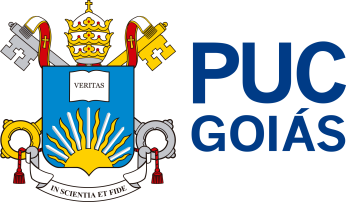 PROJETO DE CURSOS E EVENTOS DE EXTENSÃOIdentificaçãoInstituição: PONTIFÍCIA UNIVERSIDADE CATÓLICA DE GOIÁSTítulo do Curso Proposto: (Até 40 Caracteres)Unidade(s) Responsável(eis): PROGRAMA DE CURSOS DE EXTENSÃO Frequência: (Frequência mínima de 75%) Proponente(s): Pertence ao quadro de funcionários da PUC Goiás: (  ) Sim   (   ) NãoEm caso afirmativo, assinale:(  ) Docente  (  ) AdministrativoNúmero de matrícula:E-mail:Telefones: DescreverCurrículo Lattes Link: DescreverGraduação: Descrever Pós-Graduação: DescreverCaracterização do CursoPeríodo de Realização: DescreverInício: (mês/ ano)Término: (mês/ ano)Carga Horária Total do Curso: DescreverPúblico Alvo: DescreverÁrea do Conhecimento: Consulte http://www.capes.gov.br/avaliacao/tabela-de-areas-de-conhecimentoRequisitos: DescreverQuantidade de Turmas por semestre: DescreverNúmero de Vagas: Descrever Dias e Horários de Realização do Curso: DescreverObjetivos: DescreverEstrutura e Funcionamento do CursoProcesso de Avaliação do Desempenho do Aluno no Curso:(   ) Provas;	 (   ) Seminários;	(   ) Trabalhos; 	(   ) Outros Outros: DescreverEstrutura Curricular do Curso (Conteúdo)Ordem 	Especificação							Carga Horaria1		Conteúdo X							2 Horas2		Conteúdo Y    						            4 HorasBibliografia. Padrão ABNT Metodologia de Ensino (Descrição e Justificativa)DescreverRecursos Físicos e Materiais Fisicos:(  ) Sala de aula   (  ) Auditório   (  ) Laboratório (  ) Internet   (  ) OutrosOutros: DescreverMateriais:(   ) Lousa: Pincel/Giz   (   ) Multimídia (   ) OutrosOutros: DescreverAspectos Financeirosd) Outras Despesas: DescreverSugestões para divulgação: (ÁREAS DO CONHECIMENTO E CURSOS)DescreverNota:  Caso o curso/ evento de extensão não preencha a quantidade de inscritos previstos em projeto, mas o proponente se disponha realizá-lo mesmo com um quantitativo menor de alunos, o valor percebido pelo proponente será recalculado e depreciado. Desta forma, após o relatório de vagas apresentando pelo PCE, o proponente deverá se apresentar à Coordenação com o seguinte Termo de Ciência preenchido e assinado:TERMO DE CIÊNCIAEu, ___________________________________________________________________, brasileiro (a), casado (a)/ solteiro (a), inscrito (a) no CPF nº ________________________________________________, residente domiciliado (a) \______________________________________________________, proponente do curso/ evento de extensão _____________________________________,estou ciente e autorizo que minha remuneração seja  recalculada pela PROAD/ PUC Goiás de acordo com  o quantitativo de alunos matriculados no referido curso/ evento, que será realizado de ________/________/____________ a _______/________/___________ na cidade de _________________________________estado de ________________________, sob a coordenação do Programa de Cursos de Extensão – PCE/ CCE/ PROEX/ PUC Goiás.Goiânia, ___________________________________________________.Assinatura Passagem Proponente Passagem Proponente Passagem Proponente Passagem ProponenteNº de PassagensTrechoValor Unitário.Total. Diárias de Professores Diárias de Professores Diárias de Professores Diárias de ProfessoresProponenteNº de DiáriasValor Unitário.Total.Remuneração das Horas-AulaRemuneração das Horas-AulaRemuneração das Horas-AulaRemuneração das Horas-AulaProponenteN o de Horas.Valor Unitário.Total.DescreverDescreverDescreverDescrever